Тема урока: Хозяйство, быт и верования восточных славянЦель урока: Определить основные занятия восточных славян, определить роль разных исторических источников в изучении темы.Планируемы результатыНаучатся: проявлять личностные свойства в основных видах деятельности.: работать с текстом учебника; анализировать схемы и таблицы; высказывать собственное мнение, суждения, применять исторические знания; определять понятия; устанавливать причинно - следственные связи, делать выводы. усвоят географию расселения племенных союзов славян; выяснят, как повлияли природные и климатические условия на занятия и быт восточных славян; установят связи верований славян с их занятиямиПознавательные: устанавливают причинно-следственные связи и зависимости между объектами. Получать необходимую информацию, аргументировать свою точку зрения, умение организовывать сотрудничество и совместную деятельность с учителем, другими учениками и работать самостоятельно, формирование умений сравнивать, обобщать факты и понятия; развитие у учащихся самостоятельности; развитие внимательности при поиске ошибокКоммуникативные: планируют цели и способы взаимодействия; обмениваются мнениями, слушают друг друга, понимают позицию партнера, в том числе и отличную от своей, согласовывают действия с партнером.Регулятивные: принимают и сохраняют учебную задачу; учитывают выделенные учителем ориентиры действия; овладение приёмами контроля и самоконтроля усвоения изученногоИнформационно-методическое обеспечение педагогической системы урочной деятельности: Учебник «История России. Ч.1/ Н.Арсентьев, А.Данилов под ред. А.Торкунова; карта атласа «Расселение славян.», проектор, таблица «Расселение славян», исторические документы.Ключевые понятия темы урока: бортничество, язычество, идолы, три ветви славян: восточные, западные и южные; системы земледелия: подсечно-огневая, переложная, двуполье и трёхполье;Методы, доминирующие на уроке: наглядный, частично-поисковый, практический, контроля.Формы: работа в группах, фронтальнаяМетодические приемы: постановка вопросаЦОР: Сервис LearningApps, Google Планета земля ProТип урока: урок изучения нового материала Ход урока.Л\З : Объясните, как управлялась соседская община?1. Организационный момент (1мин).2. Актуализация знаний( 1 мин).Учитель.  Вы начали знакомство с историей нашего государства – Россия. Сегодня это знакомство продолжим. Тема урока:……………………. О чем мы сможем узнать?(3. Определение цели и задач урока (1 мин.)  Варианты детей4 .Изучение нового материала Начнем работу и план нашей деятельности такой (на доске)От кого произошли  и где проживали славянеЗанятия, быт и нравы славянверованияПроисхождение и расселение славян.
(индоевропейцы)чертим схему в тетради : Иранская группа, монгольская группа, славянская группа)Прежде чем изучать историю наших предков, мы должны понять, где они проживали. Работа с картой, атласом и учебником  (стр. 27)2. Хозяйство славян. Рассказ учителя о подсечно-огневой системе, переложном земледелии, двуполье и трехполье.Работа с картинками по группам (чем еще занимались славяне)Работа с картой .  В: Почему славяне селились у рек?Рис. стр. 27 Опишите, что мы видим на рисунке3.Быт и нравы восточных славян  (Самостоятельная работа , стр. 30) Ответы уч-сяУчитель читает отрывак  (о П. Кессарийском про  изобретательность славян) Прокопий Кесарийский о славянах и антах. 
Работа с документом стр. 34. "Вступая в битву, большинство из них идет на врагов со щитами и дротиками в руках, панцирей они никогда не надевают; иные не носят ни рубашек (хитонов), ни плащей, а одни только штаны, подтянутые широким поясом на бедрах, и в таком виде идут на сражение с врагами".О каких качествах славян идет речь?Физкультминутка.Духовный мир славян. Рассказ учителя. Славяне были язычниками. Что такое язычество? Язычество- верования во множество богов. и запишите его в тетрадь.Славяне смотрели на природу как на живое существо и представляли ее в виде различных божеств . Наиболее почитаемыми были Сварог – бог вселенной, Ярило– бог солнца, Перун – бог грома и молнии (войны и оружия), Стрибог – повелитель ветра, Волос (Велес) – покровитель скотоводства, Мокошь (Макошь) – божество плодородия.Славяне верили в загробную жизнь и почитали своих предков, тени которых (Щур, домовой) будто бы оставались в доме и охраняли потомков от бед. Души умерших детей и утонувших женщин представлялись им вобразах русалок. Признавалось существование разного рода нечистой силы. Так в глубине каждого озера или реки, по представлениям славян жил водяной, а в чаще темного леса обитал лесной дух – леший.  Для поклонения своим богам славяне не строили храмов. Они совершали свои обряды в рощах, у священных дубов, где стояли деревянные, а иногда и каменные статуи языческих богов – идолы . Чтобы задобрить разгневанного бога, ему в жертву приносили животных, а в особо важных случаях даже людей.У славян не было и особого сословия жрецов. Но они думали, что есть люди, которые могут общаться с богами, предсказывать будущее-  волхвы, кудесникиТ. о. ……………………5.Общины земледельцевКомментировнное  чтение, выписываем понятия «вервь», «вече»Работа с картой и документом «Повесть временных лет» Нестора  (племенные союзы -15, их названия)Известно, что на территории Восточно-Европейской    равнины проживало 15 племенных союзов. «…Разошлись славяне по земле и прозвались именами своими от мест, на которых сели… славяне пришли и сели по Днепру и назвались полянами, а другие – древлянами, потому что сели в лесах, а ещё другие сели между Припятью и Двиною и назвались дреговичами (от слова «дрягва» - болото), иные сели по Двине и назвались полочанами, по речке, впадающей в Двину, по имени Полота, от неё и получили название полочане. Те же славяне, которые сели около озера Ильменя, прозвались своим именем – славянами, и построили город, и назвали его Новгородом. А другие сели по Десне, и по Сейму, и по Суде, и назвались северянами. И так разошёлся славянский народ…»Задание:  у каких рек расселились славянские племена (работа с картой и атласом)Приходим к выводу:6. Закрепление (фронтльный опрос)7.Рефлексия(2 мин).сегодня я узнал…было интересно…было трудно…я выполнял задания…я научился…я смог…меня удивило…8.Домашнее задание(1 мин), выписать богов, которым поклонялись славяне, какие силы природы они отождествляли? оценки Учитель: Ребята, вы очень хорошо сегодня поработали на уроке, справились со всеми заданиями. Мы с вами определили тему урока, отвечали на вопросы, составили алгоритм работы, выполняли задания. Я очень довольна вашей работой. Я благодарю вас за урок! До свидания!7.Рефлексия(2 мин).1. сегодня я узнал…было интересно…было трудно…я выполнял задания…я научился…я смог…меня удивило…Прокопий Кессарийский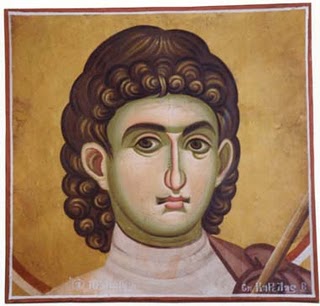 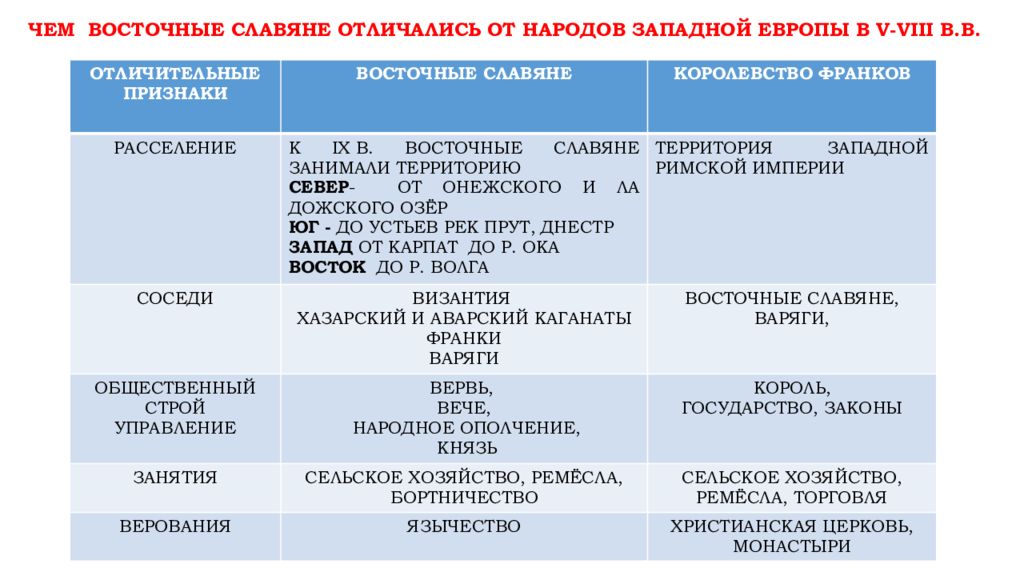 ИМЯБОЖЕСТВОЯрилоБог СолнцаПерунБог молнии,  громаВолосБог скотоводстваСтрибогБог ветраСварогБог небаДаждьбогБог светаСимарглБог подземного царстваМокошьБогиня плодородияЩурДух предкаЛешийДух лесаДомовойДух домаВодянойДух водыРусалкаДух водыЛихоДух зла, несчастьяНазвание славянского племениГеографические ориентиры его поселенияполянеКиевдревлянесеверо-запад Киевадреговичилевобережье Припятибужане, волыняневерховья южного Бугауличи, тиверцыПоднестровьебелые хорватыЗакарпатьесеверянелевобережье Днепрарадимичимежду Днепром и Сожемкривичиверховья Волги, Днепра. Двиныполочанебассейн Западной Двинысловенерайон озера Ильменьвятичирайон Оки и Москвы-рекиФизкультминутка №5  Упражнение по профилактике нарушения зрения1) вертикальные движения глаз вверх – вниз; 
2) горизонтальное вправо – влево; 
3) вращение глазами по часовой стрелке и против; 
4) закрыть глаза и представить по очереди цвета радуги как можно отчетливее; 
5) по периметру класса расположены плакаты с  начерченными  произвольными кривыми (спираль, окружность, ломаная); предлагается глазами «нарисовать» одну из понравившихся фигур несколько раз в одном, а затем в другом направлении.